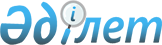 Об утверждении Правил ведения раздельного учета доходов, затрат и задействованных активов субъектами естественной монополии, оказывающими услуги по транспортировке воды
					
			Утративший силу
			
			
		
					Приказ Председателя Агентства Республики Казахстан по регулированию естественных монополий от 28 декабря 2004 года № 506-ОД. Зарегистрирован в Министерстве юстиции Республики Казахстан 25 января 2005 года № 3383. Утратил силу приказом Председателя Агентства Республики Казахстан по регулированию естественных монополий от 26 июля 2013 года № 232-ОД      Сноска. Утратил силу приказом Председателя Агентства РК по регулированию естественных монополий от 26.07.2013 № 232-ОД (вводится в действие по истечении десяти календарных дней после дня его первого официального опубликования).      В соответствии с подпунктом 15) пункта 1 статьи 14 Закона Республики Казахстан "О естественных монополиях и регулируемых рынках" и Программой совершенствования тарифной политики субъектов естественной монополии на 2002-2004 годы, утвержденной постановлением Правительства Республики Казахстан от 15 октября 2002 года № 1126, ПРИКАЗЫВАЮ:

      Сноска. Преамбула с изменениями, внесенными приказом Председателя Агентства РК по регулированию естественных монополий от 05.02.2009 N 30-ОД (порядок введения в действие см. п.5 ). 

     1. Утвердить прилагаемые Правила ведения раздельного учета доходов, затрат и задействованных активов субъектами естественной монополии, оказывающими услуги по транспортировке воды. 

     2. Субъектам естественной монополии, оказывающим услуги по транспортировке (подаче) воды: 

     1) внести в учетные политики соответствующие изменения, и в срок до 1 декабря 2005 года представить их для согласования в уполномоченный орган, осуществляющий контроль и регулирование деятельности в сфере естественной монополии; 

     2) представить в Агентство Республики Казахстан по регулированию естественных монополий или в соответствующие территориальные органы Агентства Республики Казахстан по регулированию естественных монополий к 1 сентября 2006 года отчетность по видам услуг за первое полугодие 2006 года. 

     3. Департаменту по регулированию и контролю в сфере трубопроводных и водоканализационных систем Агентства Республики Казахстан по регулированию естественных монополий (Аскарова А.Г.) обеспечить в установленном порядке: 

     1) государственную регистрацию настоящего приказа в Министерстве юстиции Республики Казахстан; 

     2) согласование учетных политик, представленных субъектами естественной монополии, оказывающими услуги по транспортировке (подаче) воды. 

     4. Территориальным органам Агентства Республики Казахстан по регулированию естественных монополий обеспечить в установленном порядке согласование представленных субъектами естественной монополии, оказывающими услуги по транспортировке воды, учетных политик. 

     5. Департаменту административной работы и анализа Агентства Республики Казахстан по регулированию естественных монополий (Досмагамбет Е.М.) после государственной регистрации настоящего приказа в Министерстве юстиции Республики Казахстан: 

     1) обеспечить в установленном порядке его опубликование в официальных средствах массовой информации; 

     2) довести его до сведения структурных подразделений и территориальных органов Агентства Республики Казахстан по регулированию естественных монополий. 

     6. Контроль за исполнением настоящего приказа возложить на заместителя Председателя Агентства по регулированию естественных монополий Нефедова А.П. 

     7. Настоящий приказ вступает в силу со дня государственной регистрации в Министерстве юстиции Республики Казахстан.      Председатель Утверждены                    

приказом Председателя             

Агентства Республики Казахстан        

по регулированию естественных монополий    

от 28 декабря 2004 года N 506-ОД        Правила

ведения раздельного учета доходов, затрат и

задействованных активов субъектами естественной 

монополии, оказывающими услуги по транспортировке воды  Глава 1. 

Общие положения      1. Настоящие Правила ведения раздельного учета доходов, затрат и задействованных активов (далее - Правила) разработаны в соответствии с Законом Республики Казахстан "О естественных монополиях и регулируемых рынках", постановлением Правительства Республики Казахстан от 15 октября 2002 года № 1126 "Об утверждении Программы совершенствования тарифной политики субъектов естественных монополий на 2002-2004 годы" и иными нормативными правовыми актами Республики Казахстан и распространяются на субъектов естественной монополии, оказывающих услуги по транспортировке и подаче воды (далее - субъекты).

       Сноска. Пункт 1 с изменениями, внесенными приказом Председателя Агентства РК по регулированию естественных монополий от 05.02.2009 N 30-ОД (порядок введения в действие см. п.5 ). 

     2. Основной целью разработки Правил является определение принципов ведения, порядка организации и осуществления субъектами раздельного учета доходов, затрат и задействованных активов по видам регулируемых услуг и в целом по нерегулируемым услугам для установления экономически обоснованных тарифов, утверждаемых уполномоченным государственным органом, осуществляющим руководство в сферах естественных монополий и на регулируемых рынках (далее - уполномоченный орган). 

       Сноска. Пункт 2 с изменениями, внесенными приказом Председателя Агентства РК по регулированию естественных монополий от 05.02.2009 N 30-ОД (порядок введения в действие см. п.5 ). 

     3. Субъекты осуществляют раздельный учет доходов, затрат и задействованных активов по каждому виду услуг, в том числе по перечню регулируемых услуг, утвержденному уполномоченным органом в соответствии с законодательством Республики Казахстан. 

     4. Раздельный учет представляет собой систему сбора и обобщения данных о доходах, затратах и задействованных активах раздельно по каждому виду оказываемых услуг. 

     5. Основные принципы раздельного учета: 



     1) приоритет прямого отнесения (при возможности прямого отнесения) доходов, затрат и задействованных активов на соответствующие виды услуг на основе данных первичных документов; 



     2) наличие причинно-следственной связи доходов, затрат и задействованных активов с теми видами услуг, с которыми они связаны; 



     3) прозрачность при отнесении и распределении доходов, затрат и задействованных активов на соответствующие виды регулируемых услуг. 

     6. Раздельный учет должен быть основан на первичных документах бухгалтерского и управленческого учета, которые должны обеспечивать необходимый уровень детализации для разделения доходов, затрат и задействованных активов по видам услуг в соответствии с настоящими Правилами. Правила не меняют порядок и форму представления установленной финансовой и налоговой отчетности субъектами. 

     7. Основные понятия, применяемые в настоящих Правилах для целей ведения раздельного учета: 



     1) база распределения - количественный показатель (показатели), используемый для распределения затрат и степени задействованности активов на виды услуг; 



     2) другие услуги - услуги, осуществляемые в соответствии с законодательством Республики Казахстан; 



     3) задействованные активы - активы субъекта, используемые для предоставления услуги (услуг), включающие основные средства и нематериальные активы; 



     4) косвенно задействованные активы на услуги - задействованные активы, которые имеют причинно-следственные связи одновременно с несколькими услугами (группой услуг), и поэтому они не могут быть прямо и однозначно отнесены к определенной услуге, но степень их задействованности в оказании определенных услуг может быть определена на основе баз распределения, отражающих эти причинно-следственные связи; 



     5) косвенные затраты на услуги - затраты, которые имеют причинно-следственные связи одновременно с несколькими услугами (группой услуг), и поэтому не могут быть прямо и однозначно отнесены к определенной услуге, но могут быть распределены на услуги на основе баз распределения, отражающих причины возникновения затрат; 



     6) коэффициент распределения - доля косвенных, совместных или общих затрат или активов, полученная в результате применения базы распределения для распределения затрат и активов между услугами; 



     7) общие активы - активы, которые связаны с предоставлением всех видов услуг, но не имеют какой-либо определенной причинно-следственной связи с этими услугами, поэтому степень их задействованности в предоставлении услуг может быть определена на основе баз распределения, согласованных с уполномоченным органом; 



     8) общие затраты - затраты, которые связаны с предоставлением всех видов услуг, но не имеют какой-либо определенной причинно-следственной связи с этими услугами, поэтому распределяются на основе баз распределения, согласованных с уполномоченным органом; 



     9) прямо задействованные активы на услуги - задействованные активы, которые имеют прямые причинно-следственные связи с предоставлением определенной услуги, и поэтому могут быть прямо и однозначно отнесены к определенной услуге; 



     10) прямые затраты на услуги - затраты, которые имеют прямые причинно-следственные связи с определенной услугой, и поэтому могут быть прямо и однозначно отнесены к определенной услуге; 



     11) распределение на основе причинно-следственной связи - распределение доходов, затрат и задействованных активов по видам регулируемых услуг на основе предварительных исследований причин возникновения связей доходов, затрат и задействованных активов с определенными услугами; 



     12) совместно задействованные активы - задействованные активы, которые используются для предоставления нескольких услуг (группы услуг), но не имеют какой-либо определенной причинно-следственной связи с этими услугами, но степень их задействованности в предоставлении услуг может быть определена на основе баз распределения, согласованных с уполномоченным органом; 



     13) совместные затраты - затраты, которые используются для предоставления нескольких услуг (группы услуг), но не имеют какой-либо определенной причинно-следственной связи с этими услугами, поэтому распределяются на основе баз распределения, согласованных с уполномоченным органом. 

     Иные понятия и термины, используемые в настоящих Правилах, применяются в соответствии с законодательством Республики Казахстан. 

     8. На основе настоящих Правил субъекты для целей ведения раздельного учета разрабатывают отдельный раздел учетной политики, согласованной уполномоченным органом, определяющий методику ведения раздельного учета доходов, затрат и задействованных активов по видам регулируемых услуг. 

     9. В качестве базы распределения совместно задействованных и общих активов субъект принимает полученный от оказания услуг доход, либо иные показатели по согласованию с уполномоченным органом. Базы распределения косвенно задействованных активов с уполномоченным органом не согласовываются. Базы распределения задействованных активов могут пересматриваться один раз в год по итогам финансового года. 

Глава 2. Распределение доходов, затрат и задействованных 

активов по видам оказываемых услуг  § 1. Доходы от оказания услуг      10. Доходы от оказания услуг учитываются раздельно по видам регулируемых услуг и нерегулируемых услуг на основе первичных документов и данных бухгалтерского учета: 

     1) по регулируемым видам деятельности - в соответствии с фактическим объемом оказанных услуг в рамках заключенных договоров и по тарифам, утвержденным уполномоченным органом; 

     2) по нерегулируемым видам деятельности - исходя из объемов и цен, по которым соответствующие услуги были предоставлены.  

§ 2. Задействованные активы      11. Для целей ведения раздельного учета задействованных активов по видам оказываемых услуг из всего перечня основных средств выделяются:

     1) прямо задействованные активы на услуги; 

     2) косвенно задействованные активы на услуги; 

     3) совместно задействованные активы на услуги; 

     4) общие активы. 

     12. Прямо задействованные активы относятся непосредственно на определенную услугу. Косвенно задействованные, совместно задействованные и общие активы относятся на услуги с применением баз распределения и рассчитанных на их основе коэффициентов распределения.

     13. Основные средства субъекта для целей ведения раздельного учета затрат группируются по технологическим признакам: 

     1) Здания, строения (насосная станция, здание служебное); 

     2) Сооружения (каналы водные, каналы отводящие, дамбы, плотины, резервуары, цистерны, баки и другие емкости, закрытая коллекторно-дренажная сеть, дренажная, водовыпуск, ограждения, прочие сооружения); 

     3) Передаточные устройства (устройства и линии электропередачи и связи, внутренние трубопроводы, трубопровод, сети водопроводные, канализационные, и тепловые); 

     4) Силовые машины и оборудование (теплотехническое оборудование, электродвигатели и дизель-генераторы, прочие силовые установки и оборудование (разъединитель, привод); 

     5) Рабочие машины и оборудование по видам деятельности (кроме мобильного транспорта); 

     6) Другие машины и оборудование (кроме мобильного транспорта) (насосы, подъемно-транспортные, погрузочно-разгрузочные машины и оборудование (тельфер, бульдозер), машины и оборудование для электросварки и резки (сварочный агрегат); 

     7) Мобильный транспорт (подвижной состав автомобильного транспорта, производственный транспорт, легковой автотранспорт, прочие транспортные средства); 

     8) Компьютерные, периферийные устройства и оборудование по обработке данных (компьютеры, периферийные устройства и оборудование по обработке данных); 

     9) Фиксированные активы, не включенные в другие группы (нематериальные активы, офисная мебель, инструменты, производственный инвентарь и принадлежности, копировальная множительная техника, измерительные и регулирующие приборы и устройства, лабораторное оборудование). 

     14. Для распределения стоимости задействованных активов на услуги заполняется таблица по форме приложения 1 к настоящим Правилам, в которой стоимость активов определяется на основе остаточной стоимости основных средств субъекта по состоянию на последнюю отчетную дату предыдущего финансового года. Коэффициент распределения для каждой группы основных средств переносится в приложение 1 к настоящим Правилам из итоговой строки соответствующего приложения 2 к настоящим Правилам. Стоимость активов группы основных средств, относящаяся на каждую услугу, определяется как произведение стоимости задействованных активов на коэффициент распределения. 

     15. Для каждой группы основных средств дополнительно составляется расчет по форме приложения 2 к настоящим Правилам, результатом которого является определение коэффициента распределения для группы основных средств, в целом. В приложение 2 к настоящим Правилам вносятся все единицы основных средств группы, определяется база распределения для косвенных, совместных и общих активов. Коэффициент распределения по каждой задействованной единице основных средств определяется как частное от деления базы распределения для определенной услуги на суммарное значение базы распределения.  

§ 3. Затраты      16. Затраты, связанные с оказанием регулируемых видов услуг, определяются в соответствии с учетной политикой Субъекта. При этом при формировании тарифных смет затраты учитываются с учетом требований особого порядка формирования затрат, применяемом при утверждении тарифов (цен, ставок сборов) на услуги (товары, работы) субъектов естественной монополии. 

     Отчет о распределении затрат составляется по форме приложения 3 к настоящим Правилам. 

     17. Затраты субъекта на оказание регулируемых и нерегулируемых услуг включают в себя следующие статьи: 

     1) износ основных средств и амортизация нематериальных активов; 

     2) расходы на ремонт основных средств, не приводящие к росту стоимости основных средств; 

     3) расходы на оплату труда; 

     4) расходы по социальному налогу; 

     5) расходы на эксплуатацию; 

     6) расходы периода; 

     7) прочие расходы. 

     Внутри каждой статьи затраты могут быть детализированы более подробно.

     18. Износ основных средств определяется для каждой группы основных средств, перечисленных в пункте 13 настоящих Правил, и относится на услуги согласно соответствующим коэффициентам распределения активов, рассчитанным по форме приложения 2 к настоящим Правилам. 

     19. Амортизация нематериальных активов относится на услуги по коэффициентам распределения, рассчитанным по форме приложения 4 к настоящим Правилам. 

     20. Расходы на ремонт основных средств, не приводящие к росту стоимости основных средств, относятся на услуги согласно соответствующим коэффициентам распределения по группам основных средств, рассчитанным по форме приложения 1 к настоящим Правилам. 

     21. Расходы на оплату труда могут быть как прямыми, так и косвенными, совместными и общими. Для целей раздельного учета затрат персонал группируется по следующим признакам: 

     1) персонал, деятельность которого связана с оказанием одной определенной услуги; 

     2) персонал, деятельность которого связана с оказанием двух и более услуг. 

     Расходы по оплате труда персонала, связанного с оказанием одной услуги, являются прямыми и полностью относятся на одну услугу. 

     Расходы по оплате труда персонала, связанного с оказанием двух и более услуг, являются косвенными, совместными или общими, и распределяются на услуги с использованием базы распределения и коэффициента распределения. 

     22. Производственный персонал по отношению к технологическому процессу подразделяется на группы: 

     персонал, занятый в основной и не основной деятельности; 

     вспомогательный персонал; 

     прочий персонал. 

     В каждой группе персонала расходы по оплате труда прямо относятся на конкретную услугу, если работа персонала непосредственно связана только с одной услугой. 

     Если в данной группе имеется персонал, работа которого связана с оказанием двух и более услуг, то расходы по оплате труда распределяются между услугами с использованием базы распределения. 

     Расходы на оплату труда относятся на услуги по коэффициентам распределения, рассчитанным по форме приложения 5 к настоящим Правилам для соответствующей группы персонала. 

     23. Расходы по социальному налогу распределяются на услуги по тем же коэффициентам распределения, что и расходы на оплату труда в соответствующей группе персонала. 

     24. Расходы на эксплуатацию основных средств относятся на услуги с использованием коэффициента распределения соответствующих групп основных средств (приложение 1 к настоящим Правилам). При распределении расходов на эксплуатацию на услуги принимается во внимание следующее: 

     1) затраты на материалы на обслуживание основных средств распределяются на услуги по принципу распределения на услуги соответствующих основных средств; 

     2) затраты на топливо связаны непосредственно с отоплением подстанций, поэтому они относятся на услуги по коэффициенту распределения на услуги основных средств подстанций; 

     3) затраты на горюче-смазочные материалы (ГСМ) распределяются на услуги по коэффициенту распределения на услуги транспорта и спецтехники (приложение 1 к настоящим Правилам), с которыми эти затраты связаны; 

     4) услуги (аренда) автотранспорта, аренда основных средств, услуги связи относятся на услуги прямо, если они связаны с оказанием только одной услуги. Если данные услуги связаны с оказанием двух и более услуг, то они распределяются по принятой базе распределения затрат;

     5) расходы на электроэнергию на хозяйственные нужды, отопление, горячее водоснабжение, холодное водоснабжение, канализацию и прочие коммунальные услуги для основного и вспомогательного производства относятся на услуги прямо в случае, если они непосредственно связаны с оказанием одной услуги, или по коэффициенту распределения на услуги, рассчитанному для соответствующих зданий и сооружений в случае, если они связаны с оказанием двух и более услуг; 

     6) расходы на обучение персонала, командировочные расходы, расходы на охрану труда относятся на услуги по тем же принципам, что и оплата труда соответствующих групп персонала; 

     7) расходы на пожарную и сторожевую охрану относятся на услуги аналогично распределению износа соответствующих основных средств; 

     8) расходы на прочие эксплуатационные затраты относятся на услуги по базе распределения. 

     25. Распределение расходов периода осуществляется в следующем порядке: 

     1) общие и административные расходы распределяются на услуги по тем же принципам, что и соответствующие затраты основного производства; 

     2) расходы по реализации относятся прямо на услуги, если они непосредственно связаны с оказанием определенной услуги. Если данные расходы связаны с оказанием двух и более услуг, то они распределяются на услуги с использованием базы распределения; 

     3) расходы по вознаграждениям (процентам) относятся на услуги прямо, если они непосредственно связаны с оказанием определенной услуги. Если данные расходы связаны с оказанием двух и более услуг, то они распределяются на услуги с использованием базы распределения. 

     Расходы по реализации и расходы по вознаграждениям относятся на услуги по коэффициентам распределения, рассчитанным по форме приложения 6 к настоящим Правилам. 

     26. Прочие расходы относятся на услуги прямо, если они непосредственно связаны с оказанием определенной услуги. Если данные расходы связаны с оказанием двух и более услуг, то они распределяются на услуги с использованием базы распределения.  

Глава 3. Отчетность по доходам, расходам 

и задействованным активам 

по видам регулируемых услуг. Взаимосвязь между данными 

раздельного учета и данными бухгалтерского учета      27. Отчетность, представляемая субъектами уполномоченному органу в соответствии с настоящими Правилами, включает в себя: 

     1) отчет о распределении задействованных активов по видам услуг по форме приложения 1 к настоящим Правилам; 

     2) расчет коэффициента распределения активов и затрат по группам основных средств по форме приложения 2 к настоящим Правилам; 

     3) отчет об итоговом распределении доходов и затрат по видам услуг по форме приложения 3 к настоящим Правилам; 

     4) расчет коэффициента распределения затрат по нематериальным активам по форме приложения 4 к настоящим Правилам; 

     5) расчет коэффициента распределения расходов на оплату труда персонала по форме приложения 5 к настоящим Правилам; 

     6) расчет коэффициента распределения расходов периода по форме приложения 6 к настоящим Правилам. 

     28. Субъекты до 1 июня текущего года представляют в уполномоченный орган отчетность, предусмотренную пунктом 30 настоящих Правил, за предыдущий календарный год. 

     29. Итоговая сумма доходов в приложении 3 к настоящим Правилам должна соответствовать данным, отраженным по строке "Доход от реализации товаров, работ и услуг" отчета о результатах финансово-хозяйственной деятельности, составляемого субъектом в соответствии с законодательством о бухгалтерском учете и финансовой отчетности, за соответствующий период. 

     30. Итоговая сумма расходов в приложении 3 к настоящим Правилам за минусом расходов периода должна соответствовать данным, отраженным по строке "Себестоимость реализованных товаров (работ, услуг)" отчета о результатах финансово-хозяйственной деятельности, составляемого субъектом в соответствии с законодательством о бухгалтерском учете и финансовой отчетности, за соответствующий период. 

     31. Итоговая сумма расходов периода в приложении 3 к настоящим Правилам должна соответствовать данным, отраженным по строке "Расходы периода" отчета о результатах финансово-хозяйственной деятельности, составляемого субъектом в соответствии с законодательством о бухгалтерском учете и финансовой отчетности, за соответствующий период.

     32. Учетная (остаточная) стоимость основных средств и нематериальных активов должна соответствовать данным бухгалтерского учета на соответствующую дату. 

     33. Отчетность на бумажном носителе подписывается руководителем, главным бухгалтером и исполнителем субъекта и заверяется печатью. Отчетность представляется в уполномоченный орган на электронном и бумажном носителе. Отчетность на электронном носителе должна соответствовать отчетности, предоставленной на бумажном носителе.                                        Приложение 1 

                          к Правилам ведения раздельного учета доходов, 

                          затрат и задействованных активов субъектами 

                           естественной монополии, оказывающими услуги 

                                   по транспортировке воды. ______________________________________ 

         Наименование предприятия               Распределение задействованных активов 

                   по видам услуг на __________год 

Продолжение таблицы М.П.   Руководитель  ________________________    _______________ 

                          Ф.И.О.                     подпись 

  

      Главный бухгалтер ____________________    _______________ 

                          Ф.И.О.                     подпись 

  

      Исполнитель    ________________________   _______________ 

                          Ф.И.О.                     подпись                                        Приложение 2 

                          к Правилам ведения раздельного учета доходов, 

                          затрат и задействованных активов субъектами 

                           естественной монополии, оказывающими услуги 

                                   по транспортировке воды. ______________________________________ 

         Наименование предприятия      Расчет коэффициента распределения активов и затрат по группе 

            _________________________ на _________год 

             (наименование группы основных средств) 

Продолжение таблицы М.П.   Руководитель  ________________________    _______________ 

                          Ф.И.О.                     подпись 

  

      Главный бухгалтер ____________________    _______________ 

                          Ф.И.О.                     подпись 

  

      Исполнитель    ________________________   _______________ 

                          Ф.И.О.                     подпись      "__" ________ г.                                        Приложение 3 

                          к Правилам ведения раздельного учета доходов, 

                          затрат и задействованных активов субъектами 

                           естественной монополии, оказывающими услуги 

                                   по транспортировке воды. ______________________________________ 

         Наименование предприятия                               Отчет 

              об итоговом распределении доходов и затрат 

                  по видам услуг за  _________год    

Продолжение таблицы 

Продолжение таблицы М.П.   Руководитель  ________________________    _______________ 

                          Ф.И.О.                     подпись 

  

      Главный бухгалтер ____________________    _______________ 

                          Ф.И.О.                     подпись 

  

      Исполнитель    ________________________   _______________ 

                          Ф.И.О.                     подпись      "__" ________ г.                                        Приложение 4 

                          к Правилам ведения раздельного учета доходов, 

                          затрат и задействованных активов субъектами 

                           естественной монополии, оказывающими услуги 

                                   по транспортировке воды. ______________________________________ 

         Наименование предприятия 

  

        Расчет коэффициента распределения затрат 

          по нематериальным активам на _________год   

Продолжение таблицы М.П.   Руководитель  ________________________    _______________ 

                          Ф.И.О.                     подпись 

  

      Главный бухгалтер ____________________    _______________ 

                          Ф.И.О.                     подпись 

  

      Исполнитель    ________________________   _______________ 

                          Ф.И.О.                     подпись      "__" ________ г.                                        Приложение 5 

                          к Правилам ведения раздельного учета доходов, 

                          затрат и задействованных активов субъектами 

                           естественной монополии, оказывающими услуги 

                                   по транспортировке воды. ______________________________________ 

         Наименование предприятия 

  

            Расчет коэффициента распределения расходов на 

               оплату труда персонала  на _________год 

Продолжение таблицы М.П.   Руководитель  ________________________    _______________ 

                          Ф.И.О.                     подпись 

  

      Главный бухгалтер ____________________    _______________ 

                          Ф.И.О.                     подпись 

  

      Исполнитель    ________________________   _______________ 

                          Ф.И.О.                     подпись      "__" ________ г. 

     

  

                                       Приложение 6 

                          к Правилам ведения раздельного учета доходов, 

                          затрат и задействованных активов субъектами 

                           естественной монополии, оказывающими услуги 

                                   по транспортировке воды. ______________________________________ 

         Наименование предприятия 

  

            Расчет коэффициента распределения расходов 

                     периода на _________год 

Продолжение таблицы М.П.   Руководитель  ________________________    _______________ 

                          Ф.И.О.                     подпись 

  

      Главный бухгалтер ____________________    _______________ 

                          Ф.И.О.                     подпись 

  

      Исполнитель    ________________________   _______________ 

                          Ф.И.О.                     подпись      "__" ________ г. 
					© 2012. РГП на ПХВ «Институт законодательства и правовой информации Республики Казахстан» Министерства юстиции Республики Казахстан
				Наименование 

актива Учетная 

(остаточн.) 

стоимость, 

тенге 

из прил.2 Стоимость 

задейств. 

активов, 

всего, 

тенге 

из прил.2 1 2 3 Всего В том числе на услуги В том числе на услуги В том числе на услуги В том числе на услуги В том числе на услуги В том числе на услуги В том числе на услуги В том числе на услуги Услуга Услуга Услуга Услуга Услуга Услуга Услуга Услуга к-т рас- 

пределе- 

ния 

из 

прил.2 стои- 

мость 

актива, 

тенге 

гр3* 

гр4 к-т рас- 

пределе- 

ния 

из 

прил.2 стои- 

мость 

актива, 

тенге 

гр3* 

гр6 к-т рас- 

пределе- 

ния 

из 

прил.2 стои- 

мость 

актива, 

тенге 

гр3*гр8 к-т рас- 

пределе- 

ния 

из 

прил.2 стои- 

мость 

актива, 

тенге 

гр3* 

гр10 4 5 6 7 8 9 10 11 Наименование 

актива Вид актива 

или затрат Рабочее 

состояние 

(работает 

или в 

резерве) Учетная 

(остаточн.) 

стоимость 

актива, 

тенге Учетная 

(остаточн.) 

стоимость 

задейство- 

ванного 

актива, 

тенге Значение 

базы рас- 

пределения Значение 

коэффиц. 

распреде- 

ления Услуги Услуги Услуги Услуги Значение 

базы рас- 

пределения Значение 

коэффиц. 

распреде- 

ления Услуга Услуга Услуга Услуга Наименование Сумма за отчетный период по бух.учету, всего, тенге в том числе в том числе Наименование Сумма за отчетный период по бух.учету, всего, тенге сумма затрат, неучтенная в тарифе согласно особому порядку сумма 

по особому 

порядку, 

тенге Наименование Сумма за отчетный период по бух.учету, всего, тенге сумма затрат, неучтенная в тарифе согласно особому порядку сумма 

по особому 

порядку, 

тенге 1 2 3 4 Сумма по особому порядку на услуги Сумма по особому порядку на услуги Сумма по особому порядку на услуги Сумма по особому порядку на услуги Сумма по особому порядку на услуги Сумма по особому порядку на услуги Сумма по особому порядку на услуги Сумма по особому порядку на услуги Регулируемые услуги Регулируемые услуги Регулируемые услуги Регулируемые услуги Регулируемые услуги Регулируемые услуги Регулируемые услуги Регулируемые услуги Услуга Услуга Услуга Услуга Услуга Услуга Услуга Услуга коэфф. 

распре- 

деления Сумма по утвержд. Тарифной смете Факт гр.4*гр5 Отклонение гр.7-гр6 коэфф. 

распре- 

деления Сумма по утвержд. Тарифной смете Факт гр4*гр9 Откло- 

нение гр.11-гр10 коэфф. 

распре- 

деления Сумма по утвержд. Тарифной смете Факт гр.4*гр5 Отклонение гр.7-гр6 коэфф. 

распре- 

деления Сумма по утвержд. Тарифной смете Факт гр4*гр9 Откло- 

нение гр.11-гр10 5 6 7 8 9 10 11 12 Сумма по особому порядку на услуги Сумма по особому порядку на услуги Сумма по особому порядку на услуги Сумма по особому порядку на услуги Нерегулируемые услуги Нерегулируемые услуги Нерегулируемые услуги Нерегулируемые услуги Услуга Услуга Услуга Услуга коэфф. 

распределения Фактическая сумма гр4*гр13 коэфф. 

распределения Фактическая сумма гр4*гр15 коэфф. 

распределения Фактическая сумма гр4*гр13 коэфф. 

распределения Фактическая сумма гр4*гр15 13 14 15 16 Наименование 

актива Вид затрат Рабочее 

состояние 

(работает 

или в 

резерве) Учетная 

(остаточная) 

стоимость, 

тенге Учетная 

(остаточная) 

стоимость 

задейство- 

ванного 

актива, 

тенге Значение 

базы рас- 

пределения 

Значение 

коэффиц. 

распреде- 

ления Услуги Услуги Услуги Услуги Значение 

базы рас- 

пределения 

Значение 

коэффиц. 

распреде- 

ления Услуга Услуга Услуга Услуга Табельный номер сотрудника (или другой знак) Производственное 

подразделение Вид затрат Годовой фонд зарплаты, тенге Табельный номер сотрудника (или другой знак) Производственное 

подразделение Вид затрат Годовой фонд зарплаты, тенге Значение 

базы рас- 

пределения 

Значение 

коэффициента 

распреде- 

ления Услуги Услуги Услуги Услуги Значение 

базы рас- 

пределения 

Значение 

коэффициента 

распреде- 

ления Услуга Услуга Услуга Услуга Наименование Вид затрат Сумма, тенге Наименование Вид затрат Сумма, тенге Наименование Вид затрат Сумма, тенге Значение 

базы рас- 

пределения 

Значение 

коэффициента 

распреде- 

ления Услуги Услуги Услуги Услуги Значение 

базы рас- 

пределения 

Значение 

коэффициента 

распреде- 

ления Услуга Услуга Услуга Услуга 